                       Autorizované školící středisko České svářečské společnosti ANB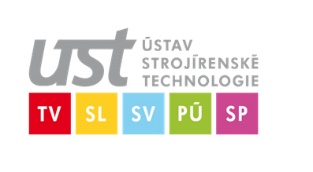 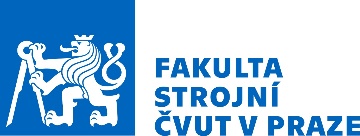       ČESKÉ VYSOKÉ UČENÍ TECHNICKÉ V PRAZE           Fakulta strojní, Ústav strojírenské technologieZÁVAZNÁ PŘIHLÁŠKA KE STUDIU na kvalifikační kurzMezinárodní svářečský inženýrInternational Welding EngineerV termínu : 2020Svým podpisem potvrzuji, že jsem seznámen s tím, že poskytnutí nesprávných informací, nebo zfalšovaných dokumentů dokladujících splnění přístupových podmínek do kurzu  je trestné a CWS ANB v tomto případě ukončí bez náhrady účast žadatele v kurzu anebo odebere uchazeči neoprávněně získaný diplom a podnikne další právní kroky.…………………………………………..Podpis přihlášeného………………….     ……………………                 ………...……………………………..          Místo                        Datum                              razítko a podpis vysílající organizaceJméno:      Příjmení:      Ak. Titul:      Datum:      Místo narození:      Místo narození:      Identifikační nebo rodné číslo:      Identifikační nebo rodné číslo:      Identifikační nebo rodné číslo:      Adresa trvalého bydliště: Adresa trvalého bydliště: Adresa trvalého bydliště: Ulice:     Číslo:     Město:     PSČ:     Telefon:     E-mail:     Dosažené vzdělání (název školy) :Dosažené vzdělání (název školy) :Dosažené vzdělání (název školy) :Zaměstnavatel:Název:     Zaměstnavatel:Název:     Zaměstnavatel:Název:     Fakturační adresa (včetně PSČ): Fakturační adresa (včetně PSČ): Fakturační adresa (včetně PSČ): IČO:     DIČ:     E-mail:     Kontaktní adresa (včetně PSČ) – pokud je odlišná od fakturační: Kontaktní adresa (včetně PSČ) – pokud je odlišná od fakturační: Kontaktní adresa (včetně PSČ) – pokud je odlišná od fakturační: Kontaktní osoba:      Kontaktní osoba:      Kontaktní osoba:      Telefon:     E-mail:      E-mail:      